Бухгалтерский учет в сельском хозяйствеПопова, А. И. Методика контроля и анализа дебиторской задолженности в сельскохозяйственных организациях / А. И. Попова // Экономика сельскохозяйственных и перерабатывающих предприятий. - 2013. - № 11. - С. 37-39.В статье предлагается методический подход к анализу, контролю и управлению дебиторской задолженностью, обусловливающий финансовую устойчивость сельскохозяйственных организаций. Особое внимание уделено механизму контроля просроченной дебиторской задолженности, несвоевременное списание которой может привести к существенным искажениям показателей бухгалтерской (финансовой) отчетности.Рысьмятов, А. Оценка методик калькуляции переработки и их влияние на воспроизводительный потенциал предприятия / А. Рысьмятов, А. Кириченко // Международный сельскохозяйственный журнал. - 2013. - № 5-6. - С. 45-48. Проведен анализ и дана оценка методик калькуляций переработки продукции в перерабатывающих цехах сельскохозяйственных предприятий и их влиянию на качество хозяйственной деятельности и воспроизводственный потенциал предприятия.Составитель: Л. М. Бабанина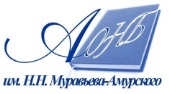 Государственное бюджетное учреждение культуры«Амурская областная научная библиотека имени Н.Н. Муравьева-Амурского